All questions correct at time of writing July 2019 – written by Cask Marque; independently checking beer quality across the UK since 1997.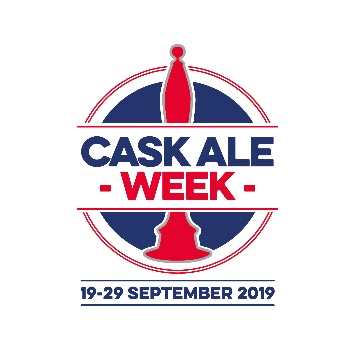 Team Name:Round No:AnswersNotesQ1.Q2.Q3.Q4.Q5.Q6.Q7.Q8.Q9.Q10.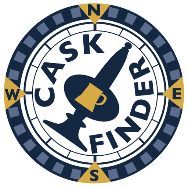 Get the CaskFinder App free of charge – scan the QR Code below or visit http://cask-marque.co.uk/appFind Cask Marque pubs, join ale trails, view beer tasting notes and more